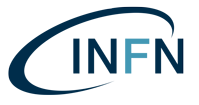 Il sottoscritto (nome e cognome) __________________________________________________ Nato a ______________________________ il (data)  ______________________Istituzione/Azienda _______________________________________________________________ Posizione nell’azienda: _____________________________________________________________Altro  ___________________________________________________________________________in relazione all’attività da svolgere presso ……………………………………………….. (indicare la Struttura INFN)dal ______________________ al ______________________  Persona di Riferimento _______________________________________________________________DICHIARA SOTTO LA PROPRIA RESPONSABILITA’di non essere destinatario di un provvedimento di quarantena e di non essere risultato positivo al test del Covid-19;di non aver avuto contatti negli ultimi 14 giorni dalla data della presente dichiarazione e di ogni ingresso presso …………………..…………. (indicare la Struttura INFN), con soggetti risultati positivi al COVID-19; di essere a conoscenza dell’obbligo di rimanere al proprio domicilio e di non presentarsi …………….………………………………….. (indicare la Struttura INFN) ) in presenza di sintomi influenzali o respiratori come ad es. febbre superiore a 37,5° o tosse, informando immediatamente …………………………………………….. (indicare un nominativo di riferimento e un contatto telefonico della Struttura) e l’autorità sanitaria locale (……………………………….. indicare il contatto telefonico dell’Autorità Sanitaria da contattare);di essere a conoscenza che anche dopo l’accesso a …………………………………..……………. (indicare la Struttura INFN), permane l’obbligo di dichiarare tempestivamente a …………………………………… (indicare un nominativo di riferimento e un contatto telefonico della Struttura), se intervengono condizioni di potenziale pericolo (sintomi influenzali o respiratori come ad es. febbre superiore a 37,5° o tosse), avendo cura di rimanere ad adeguata distanza dalle persone presenti e indossare la mascherina chirurgica;di aver preso conoscenza di tutte le misure e le prescrizioni per il contrasto e contenimento del virus SARS-CoV-2 in vigore presso la …………………….. (indicare la Struttura INFN) e di impegnarsi ad osservarle durante tutto il periodo di permanenza presso la stessa;di impegnarsi a comunicare tempestivamente al Direttore della Struttura il sopravvenuto proprio stato di positività al tampone COVID-19 anche se accertato successivamente al definitivo abbandono della struttura INFN ospitante, fino ad almeno 14 giorni successivi la propria partenza.DATA							FIRMA